RE: objednávka č. OV20200901Doručená pošta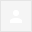 Dobrý den,děkujeme za Vaši objednávku, kterou tímto potvrzujeme.S pozdravemSales & Marketing AssistantTECOM Analytical Systems CS spol. s  r.o.
K Fialce 276/35, 155 00 Praha 5Czech RepublicTel.:       +420 Web:      www.tecom-as.com

IČ 15889785, DIČ CZ15889785, zapsáno v OR MS v PrazeVienna - Prague - Budapest - Bratislava7:55 (před 6 minutami)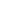 